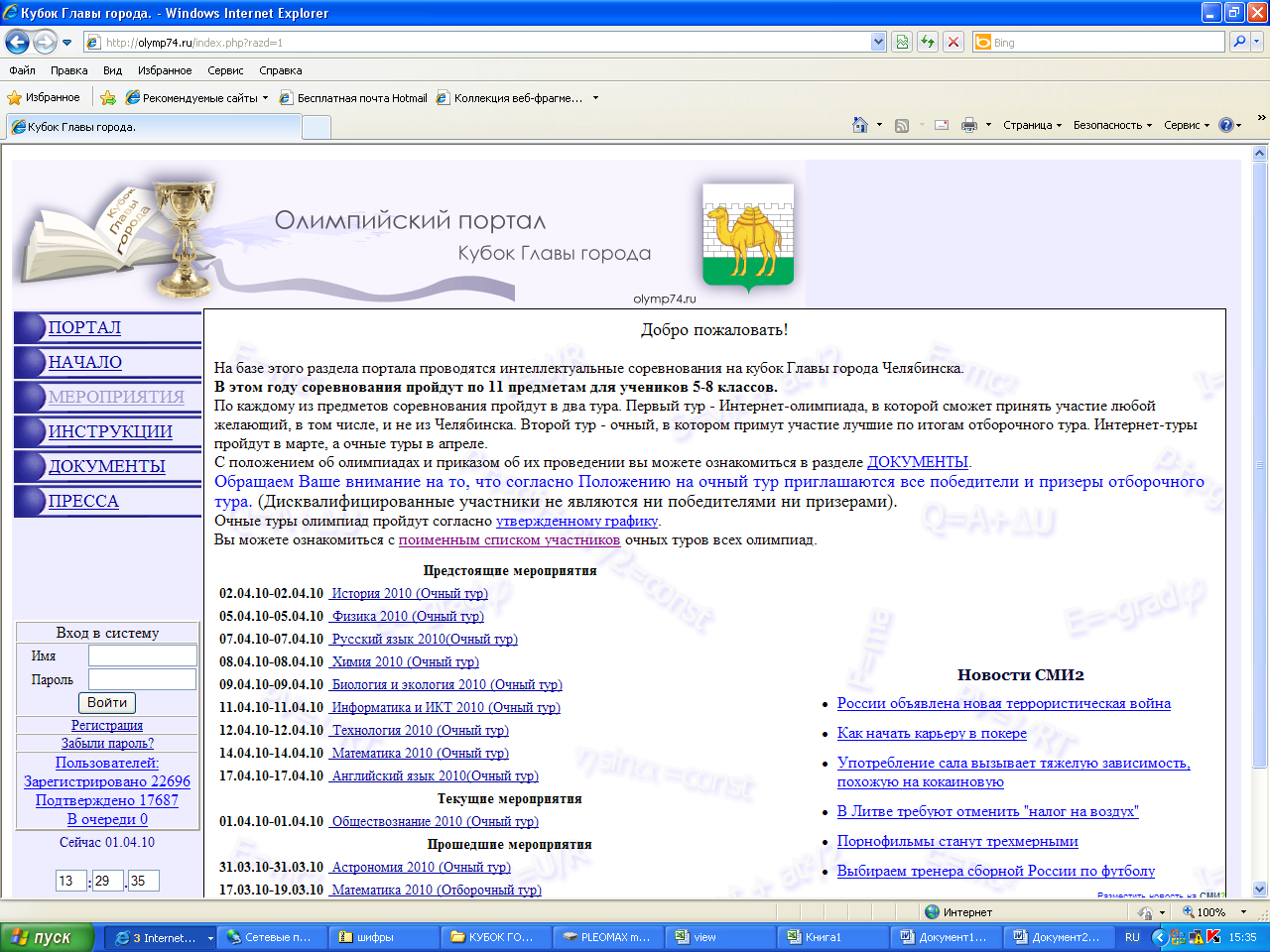 Очный тур олимпиады по литературе Интеллектуального  марафона –20175  классI  блок.   Задания с выбором ответа, оцениваемые в 1 балл. Выберите  букву правильного ответа  и занесите в соответствующую графу таблицы  бланка ответов.      1. Герой какой сказки, желая восстановить социальную справедливость, убеждает своих врагов в неприятном вкусе и запахе одного из известных овощей?           А) С. Лагерлеф «Путешествие Нильса с дикими гусями»    Б) А. Линдгрен «Три повести о Карлсоне, который живет на крыше»    В) Дж. Родари «Приключения Чиполлино»         Г) Русская народная сказка «Колобок»2. Кто из русских князей присутствует «на тризне плачевной Олега» (А.С. Пушкин «Песнь о вещем Олеге»?)А) Князь Игорь и княгиня Ольга          Б) Владимир Галицкий и Ярослав Мудрый     В) Князь Игорь и Ярославна                       Г) Всеволод Большое гнездо и Владимир Красное Солнышко3. Найдите лишнее: А) «Листок»  Б) «На севере диком»   В) «Бородино»    Г) «Железная дорога»4. Назовите  средство выразительности,  используемое А.С. Пушкиным  в  стихотворении «Зимнее утро»:Под голубыми небесами  Великолепными коврами,            Блестя на солнце, снег лежит…             А) гипербола              Б) олицетворение                    В) повтор          Г) эпитет5. Вставьте пропущенный эпитет в отрывок из стихотворения М. Лермонтова  «Тучи» Тучки небесные, вечные странники!Степью лазурною, цепью жемчужноюМчитесь вы, будто как я же, изгнанникиС милого севера в сторону ____________.      А) чуждую                 Б)  южную                  В) хмурую               Г) страшную6. Вспомните, эпиграфом к какому произведению служит следующий отрывок:Коллежский регистратор,Почтовой станции диктатор.                                       (Князь Вяземский)     А) А. Пушкин «Выстрел»    Б) А. Пушкин «Метель» В) А. Пушкин «Станционный смотритель»        Г) А. Пушкин «Барышня - крестьянка»         7. Какой вид рифмы используется в четверостишии Е. Баратынского:Чудный град порой сольетсяИз летучих облаков;Но лишь ветр его коснется,Он исчезнет без следов.             А) парная                     Б) опоясывающая                В) перекрёстная              Г) нет рифмы8. О ком идёт речь в этом описании?
«Поручик __________________, во время штурма неприятельских завалов на реке Валерик, имел поручение наблюдать за действиями передовой штурмовой колонны и уведомлять начальника отряда о ее успехах, что было сопряжено с величайшей для него опасностью от неприятеля, скрывавшегося в лесу за деревьями и кустами. Но офицер этот исполнял возложенное на него поручение с отменным мужеством и хладнокровием и с первыми отрядами храбрейших ворвался в неприятельские завалы». А) М. Ю. Лермонтов    Б) П. П. Ершов    В) В. А. Жуковский          Г) Л. Н. Толстой     9. Назовите рассказ А. Чехова по реплике героя:«Калифорния ниже… Лишь бы в Америку попасть, а Калифорния не за горами. Добывать же себе пропитание можно охотой и грабежом»А) «Мальчики»      Б) «Хирургия»         В) «Хамелеон»        Г) «Дочь Альбиона»10.По приведенному отрывку определите жанр произведения:«Первых людей звали Яма и Ями. Когда Яма умер, его сестра Ями проливала безутешные слезы, и не было конца ее горю. На все уговоры она отвечала: «Но ведь он умер только сегодня». Тогда еще не было ни дня, ни ночи. Боги сказали: «Так она его никогда не забудет! Давайте сотворим ночь». И они создали ночь. И ночь прошла, и настало утро. И Ями утешилась и забыла о своем горе. Поэтому говорят: «Череда ночи и дня приносит забвение горя».А) СказкаБ) БыльВ) ЛегендаГ) Миф      11. О каком событии русской истории идет речь в произведении М. Лермонтова «Бородино»?А) Взятие русскими Царьграда (Русско-Византийская война 907 г.)Б) Отечественная война 1812 г. В) Великая Отечественная война 1941 – 1945 гг.Г) Крымская война 1853 – 1856 гг.12. Какой из перечисленных терминов не является тропом?  А)   метафора                 Б) олицетворение                     В) гипербола               Г) аллитерация  II  блок.  Задания с кратким  ответом, оцениваемые в 1 балл.  Правильный  ответ   занесите в соответствующую графу таблицы  бланка ответов.Где окончил плавание ковчег Ноя («Ветхий завет»)?Какой миф древних греков объясняет смену времен года?Назовите сказку, веселый и ловкий герой которой одерживает множество побед над глупыми простофилями, но, привыкнув к своим успехам, теряет бдительность и попадает в беду.Какому историческому событию посвящены строчки А. Пушкина: «И перед младшею столицей/померкла старая Москва».Найдите «четвертое» лишнее: эпитет, метафора, гипербола, ямб.Назовите автора крылатых строк: «Услужливый дурак опаснее врага».Назовите жанр по его определению: произведение древнерусской литературы, содержащее погодовую запись исторических событий.Как называется двусложный размер с ударением на первом слоге?Какое произведение Н.В. Гоголя легло в основу оперы П.И. Чайковского «Черевички»? Напишите пропущенное слово: ______________, завязка, кульминация,  развязка.Вспомните первую строчку стихотворения А. Пушкина:________________________И я судьбу благословил,Когда мой двор уединенный,Печальным снегом занесенный,Твой колокольчик огласил.12.Что объединяет стихотворения А.С. Пушкина «Зимний вечер» и «Няне»?БЛОК №1. Задания с выбором правильного ответа. Каждый правильный ответ – 1 балл.* - заполняется членом жюри при проверке.БЛОК №2. Задания с кратким  ответом. Каждый правильный ответ – 1 балл.* - заполняется членом жюри при проверке.Блок III. Творческое задание. Максимальное количество баллов – 26.Перед вами отрывок из воспоминаний писателя Юрия Рытхэу (1930 - 2008), который родился на Чукотке в семье охотника-зверобоя.	Через несколько дней Татро принес на урок знакомый мне том пушкинских сочинений и начал читать:…	Это было совершенно непохоже на то,  что я и мои сверстники раньше слышали! С одной стороны,  мы понимали, что это русский разговор, но ведь все, кого мы знали, - работники полярной станции, заготовитель пушнины, пекарь Николай Павлов и, наконец, наши товарищи по школе Петя и Владик – не говорили так!	- Какой странный русский разговор! – не сдержавшись, сказал я.	И Татро снова произнес это слово:	- Потому что стихи…	- А что такое стихи? – опять спросил я, вызвав у Татро взгляд неудовольствия.	- Я сейчас переведу вам эти слова, - сказал Татро и поведал нам удивительное: - У берега, очертание которого похоже на изгиб лука, стоит зеленое дерево, из которого делают копылья для нарт. На этом дереве висит цепь. Цепь эта из денежного металла, в точности из такого, как два зуба у нашего директора школы. И днем, и ночью вокруг этого дерева ходит животное, похожее на собаку, но помельче и очень ловкое. Это животное – ученое, говорящее…Дайте ответы на вопросы:Какое произведение читал своим ученикам учитель?Каких слов, необходимых для перевода не оказалось в чукотском языке?Какие слова вам непонятны в переводе?Можно ли по этому переводу понять, что такое стихи? Почему вы так считаете? Свое мнение обоснуйте.Объём – 10 – 15 предложений.________________________________________________________________________________________________________________________________________________________________________________________________________________________________________________________________________________________________________________________________________________________________________________________________________________________________________________________________________________________________________________________________________________________________________________________________________________________________________________________________________________________________________________________________________________________________________________________________________________________________________________________________________________________________________________________________________________________________________________________________________________________________________________________________________________________________________________________________________________________________________________________________________________________________________________________________________________________________________________________________________________________________________________________________________________________________________________________________________________________________________________________________________________________________________________________________________________________________________________________________________________________________________________________________________________________________________________________________________________________________________________________________________________________________________________________________________________________________________________________________________________________________________________________________________________________________________________________________________________________________________________________________________________________________________________________________________________________________________________________________________________________________________________________________________________________________________________________________________________________________________________________________________________________________________________________________________________________________________________________________________________________________________________________________________________________________________________________________________________________________________________________________________________________________________________________________________________________________________________________________________________________________________________________________________________Вопрос123456789101112Кол-во баллов*ОтветВопросОтвет на вопросыКол-вобаллов*1.2.3.4.5.6.7.8.9.10.11.12.